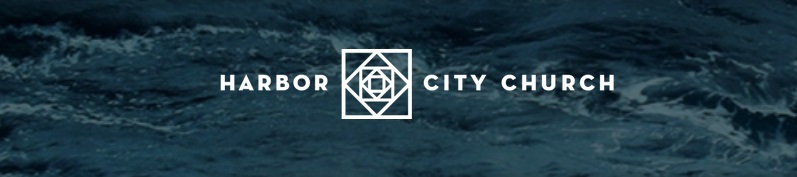 May 22, 2022What King Will You Serve?Genesis 14:17-24   17 After Abram returned from defeating Kedorlaomer and the kings allied with him, the king of Sodom came out to meet him in the Valley of Shaveh (that is, the King’s Valley).18 Then Melchizedek king of Salem brought out bread and wine. He was priest of God Most High, 19 and he blessed Abram, saying,“Blessed be Abram by God Most High,
   Creator of heaven and earth.
20 And praise be to God Most High,
    who delivered your enemies into your hand.”Then Abram gave him a tenth of everything.21 The king of Sodom said to Abram, “Give me the people and keep the goods for yourself.”22 But Abram said to the king of Sodom, “With raised hand I have sworn an oath to the Lord, God Most High, Creator of heaven and earth, 23 that I will accept nothing belonging to you, not even a thread or the strap of a sandal, so that you will never be able to say, ‘I made Abram rich.’ 24 I will accept nothing but what my men have eaten and the share that belongs to the men who went with me—to Aner, Eshkol and Mamre. Let them have their share.”ORDER OF WORSHIPHoly Holy HolyCall to Worship Great ThingsConfession & Assurance His Mercy Is MoreGreetings &    AnnouncementsCity PrayerScripture ReadingSermonBuild My LifeCommunion & PrayerHow Great Thou ArtBenedictionANNOUNCEMENTSMore info at harborcity.church/events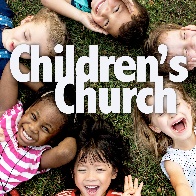 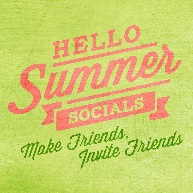 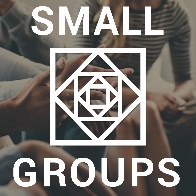 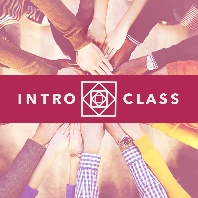 2022 BUDGET UPDATEGiving is an act of worship, a grateful response to God. Thank you for supporting the work God is doing in and through HCC.Ways to give:	• Sunday offering by checks payable to “Harbor City Church” and mailed to the church office:                                       705 16th Street Ste 210-D, San Diego CA 92101• Online by credit card or bank transfer at www.harborcity.church/give• Text the keyword “Harbor” and the dollar amount (i.e. Harbor 25) to  457772022 BUDGET UPDATEGiving is an act of worship, a grateful response to God. Thank you for supporting the work God is doing in and through HCC.Ways to give:	• Sunday offering by checks payable to “Harbor City Church” and mailed to the church office:                                       705 16th Street Ste 210-D, San Diego CA 92101• Online by credit card or bank transfer at www.harborcity.church/give• Text the keyword “Harbor” and the dollar amount (i.e. Harbor 25) to  45777Giving ThroughMay 15th   GivenNeededSurplus / (Shortage)Giving ThroughMay 15th   Last Week$10,229$11,538($1,309)Giving ThroughMay 15th   2022 Year to Date$205,292$219,231($13,939)